Schools PLEASE POST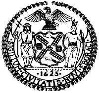 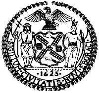 Notice of Public Meeting/AgendaCommunity Education Council District 31Petrides Educational Complex715 Ocean Terrace, Staten Island, New York 10301Tel: 718-420-5746	Fax: 718-420-5745Email: CEC31@schools.nyc.govWebsite: www.CEC31.orgNOTICE OF MEETINGSDate:	Monday, January  9, 2017Times: Business Meeting 6:30  PMCalendar Meeting 7:30  PMLocation:	Petrides Complex, Building A -  Room 118A 715 Ocean TerraceStaten Island, NY  10301BUSINESS MEETING AGENDACall to Order and Roll CallApproval of December 2016  meeting minutesPresidents ReportSuperintendent’s ReportAdjournmentNext CEC Meetings:BUSINESS MEETING: Monday, February 6, 2017 at 6:30 pm at Petrides, Bldg A, Room 118ACALENDAR MEETING: Monday, February 6, 2017 at 7:30 pm at Petrides, Bldg A, Room 118A, 715 Ocean Terrace, Staten Island, NY 10301All meetings are held at wheelchair accessible sites.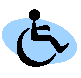 Visit our redesigned website: www.CEC31.orgCommunity Education Council District 31Petrides Educational Complex715 Ocean Terrace, Staten Island, New York 10301Tel: 718-420-5746	Fax: 718-420-5745Email: CEC31@schools.nyc.govWebsite: www.CEC31.orgCALENDAR MEETINGDate:	Monday, January 9. 2017Time:	7:30 p.m.Location:	Petrides Complex, Building A -  Room 118A 715 Ocean TerraceStaten Island, NY  10301Calendar Meeting AgendaCall to Order and Roll CallApproval of December 2016 meeting minutesPresidents ReportSuperintendents ReportPresentation by Jamie Dollinger, Office of District planning on District wide data Public CommentsAdjournmentNext CEC Meetings:BUSINESS MEETING: Monday, February 6, 2017 at 6:30 pm at Petrides, Bldg A, Room 118ACALENDAR MEETING: Monday, February 6, 2017 at 7:30 pm at Petrides, Bldg A, Room 118A, 715 Ocean Terrace, Staten Island, NY 10301All meetings are held at wheelchair accessible sites.Visit our redesigned website: www.CEC31.org